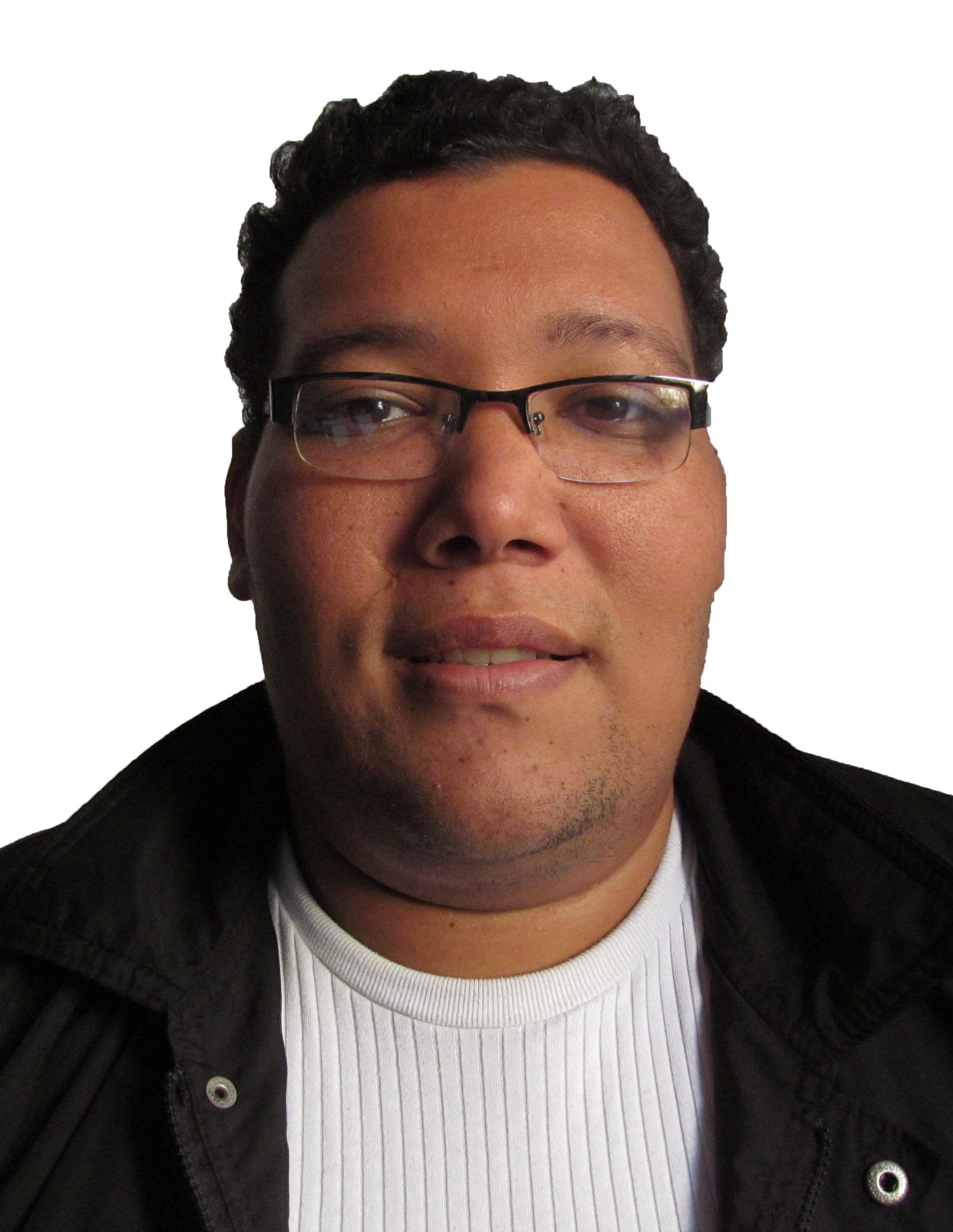 Diseño Gráfico, Animación, Multimedia y Páginas Web PERFIL PROFESIONALEstudiante de diseño gráfico con experiencia en modelado en 3D, audiovisual, páginas web y logística de eventos. De excelentes relaciones interpersonales, habilidad para trabajar en equipo o individualmente, manejo de trabajo bajo presión, destreza para solución de problemas in situo. Enfocado en diseño publicitario y audiovisual; con alto grado de responsabilidad, manejo de sistemas Suite Adobe, Maya, Reason, Protool, Final Cut, CorelDraw, Microsoft Office, Outlook, Shopifile, Mailchimp, HTML, Css. Habilidad de liderazgo, rápido aprendizaje, ingenio, creatividad y agilidad.Superior: Diseño gráfico, animación, multimedia y páginas web, LCI. Barranquilla. 2014.Superior: Estudiante de diseño Gráfico, 5 semestres. Universidad del Norte. Barranquilla. 2012.Secundaria: Bachiller Académico. Colegio Jorge Isaac. Barranquilla. 2006.3. INVESTIGACIONES Y/O PROYECTOS REALIZADOSProyecto Espíritu Emprendedor: Fundación ValorArt: espacios para el arte urbano en la ciudad de Barranquilla. Universidad del Norte. Barranquilla, 2012.                                                   4. CURSOS, SEMINARIOS, CONGRESOS Y/O CONVENCIONESAtelier 360° sphérique au LCI Barranquilla, Colombia 2015Colombia 3.0 2014Curso CorelDraw 2008Curso Photoshop 2008Cátedra Europa, Universidad del Norte, Barranquilla, 3 días, 2007, 2008.5. OTROS ESTUDIOSMercadeoFormación empresarialFigurín y diseño de modasGrupo de teatro Liberarte, Universidad del Norte, Barranquilla, 7 meses, Mayo – Diciembre 2012.Francés Básico, Universidad del Norte, Barranquilla, Tres niveles (nivel 1, 2 y 3), Julio 2012..                          6. DISTINCIONES U HONORES RECIBIDOSPrimer lugar V feria de creación y desarrollo Univoluntarios: Fundación ValorArT – Universidad del Norte. 2012.7. EXPERIENCIA LABORAL- S.O.S Su oportuno servicio (seguridad privada)CONTACTO: Sebastian Calvonov  2015 – mayo 2016Director de Marketing y diseño - SUR B8(GRUPO MUSICAL)CONTACTO: Diana MebarakAgosto  2015 - actual Representante, Manejo de marca, Realizador Audiovisual y productor de audio.- GASEOSAS PETY SAS (productora de aguas y gaseosas)Junio – Julio / 2015Diseño de marca para para productos emvasables, papeleria intitucional y Branding .- ISABELLA BATZ (Diseñadora de moda New York)Mayo/ 2015 Diseño de marca para boutique.- PRIVATE GARDEN COLLECTIONCONTACTO: Katy GarciaCARGO: Diseñador enterizoNoviembre – Diciembre/ 2014Logros y Funciones: Diseñador a cargo de manejo de marca, manual de identidad y diseño web (Shopifile).- CONSTRUCTORA HAYUELOS – PROYECTO PARQUE CENTRAL HAYUELOSCONTACTO: Diego PereiraCARGO: Fotógrafo asociadoAgosto/ 2013Logros y funciones: Fotografía panorámica de proyecto y sectores aledaños para renderizado en 3D y muestra del proyecto.- FUNDACIÓN VALORART                                                                                                                                   CONTACTO: Carolina PereiraCARGO: Socio Fundador – Jefe de personalSeptiembre/ 2012 – Junio/ 2014Logros y Funciones: Fundación para crear espacios de arte urbano a lo largo de la costa caribe; apoyo de los diferentes artistas, Imagen visual de la fundación, soporte en proyectos y seguimiento.- EMPRESA UNION TEMPORAL CARGO FACIL (UT-CF) / KAIA GROUP                                                                                                                                   CONTACTO: Elisabeth RoaCARGO: Representante logísticoSeptiembre/ 2010 – Febrero/ 2013Logros y Funciones: Logística y tesorería en los diferentes procesos de examen de estado Icfes a lo largo de la costa caribe._____________________________________Jaime Andrés Samper UtriaC.C. No. 1140832342 de BarranquillaINFORMACIÓN PERSONALNombre:  Jaime Andrés Samper Utria Cedula de ciudadanía: 1140832342 de BarranquillaLugar y fecha de nacimiento : Barranquilla, 17 de Mayo de 1990Dirección: Cra. 57 # 70 – 135 apt 201Teléfono fijo: 3680072Celular: 3057175873Correo electrónico: trabajospetit@gmail.com2. FORMACIÓN ACADÉMICA